Name: ________________________________________________		Date: ____________________		Block: _______________REAL WORLD TEEN ANGST – WHY DO TEENAGERS AROUND THE WORLD HAVE TEEN ANGST? Name: _________________________________________________			Block: ______________REAL-WORLD TEENAGE PROBLEMS: RESEARCH PROJECTGenerally speaking, your research project has three parts:  You have one goal for this research project: Answer the question: How does ____________________________________________ cause teen angst? 	Brainstorm…. What do you already know about your topic?      Think…. Based on what you know: 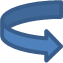 	1) Why would life be hard for a teenager in this situation? 	2) What would be some of the challenges teenagers in this situation would face? 	3) How would you feel if you were going through this?      Draft… Draft a thesis statement to answer the question, based on your brainstorm and thinking. 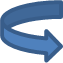 *Note: Your thesis should restate the question and state the major points you’re going to discuss as your answer.  IssueKWLRefugeesChild SoldiersLiving in WarChild MarriageHuman TraffickingHealth CrisisLife After Natural DisasterExtreme Poverty